АДМИНИСТРАЦИЯ ГОРОДА ИШИМАПОСТАНОВЛЕНИЕ 05 сентября 2022 г.                                                                                      № 1560В соответствии со статьей 18 Федерального закона от 24.07.2007 № 209-ФЗ «О развитии малого и среднего предпринимательства в Российской Федерации», решением Ишимской городской Думы от 29.06. 2017 № 134 «Об утверждении Положения о порядке формирования, ведения и обязательного опубликования перечня муниципального имущества города Ишима, предоставляемого субъектам малого и среднего предпринимательства, порядке и условиях предоставления в аренду муниципального имущества»:1.     В постановление администрации города Ишима от 03.07.2017 № 643 «Об утверждении Перечня муниципального имущества города Ишима, предоставляемого субъектам малого и среднего предпринимательства» (в редакции постановлений администрации города Ишима от 23.10.2017 №1005, от 06.02.2018 № 62, от 14.05.2018 № 368, от 27.08.2018 № 813, от 04.02.2019 № 99, от 26.03.2019 № 382, от  15.04.2019 № 441, от 20.05.2019 № 613, от 08.07.2019 № 798, от 02.09.2019 № 1007, от 17.02.2020 № 82, от 10.03.2020 № 188, от 29.06.2020 № 478, от 03.08.2020 № 578, от 31.08.2020 № 667, от 28.09.2020 № 740, от 09.11.2020 № 876, от 16.11.2020 № 927, от 23.11.2020 № 966, от 28.12.2020 № 1127, от 01.02.2021 № 35, от 01.03.2021 № 103, от 09.03.2021 № 116, от 05.04.2021 № 192, от 11.05.2021 № 276, от 11.05.2021 № 276, от 07.06.2021 № 377, от 09.08.2021 № 561, от 11.10.2021 № 736, от 27.12.2021 № 1125, от 07.02.2022 № 148, от 04.04.2022 № 477, от 01.08.2022 № 1269)  внести следующие изменения:1.1. пункт 1 приложения к постановлению изложить в редакции, согласно приложению № 1 к настоящему постановлению;1.2. пункт 3 приложения к постановлению изложить в редакции, согласно приложению № 2 к настоящему постановлению;1.3. пункт 10 приложения к постановлению изложить в редакции, согласно  приложению № 3 к настоящему постановлению.2.     Опубликовать настоящее постановление в газете «Ишимская правда», в сетевом издании «Официальные документы города Ишима» (http://ishimdoc.ru) и разместить на официальном сайте муниципального образования городской округ город Ишим ishim.admtyumen.ru.3.  Контроль за исполнением настоящего постановления возложить на                   заместителя Главы города по имуществу.                                                                                                                                                    Приложение № 1                                                                                                                                               к постановлению                                                                                                                                          администрации города Ишима  от   05 сентября 2022 года № 1560                                                                                                                                    Приложение № 2                                                                                                                                    к постановлению                                                                                                                                  администрации города Ишимаот  05 сентября 2022 года № 1560                                                                                                                                      Приложение № 3                                                                                                                                      к постановлению                                                                                                                                  администрации города Ишимаот  05 сентября 2022 года № 1560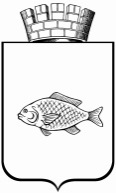 О внесении изменений в постановление администрации города Ишима от 03.07.2017 № 643 «Об утверждении Перечня муниципального имущества города Ишима, предоставляемого субъектам малого и среднего  предпринимательства» (в редакции постановлений администрации  города Ишима от 23.10.2017 № 1005, от 06.02.2018 № 62, от 14.05.2018 № 368, от 27.08.2018  № 813, от 04.02.2019 № 99, от 26.03.2019 № 382, от 15.04.2019 № 441, от 20.05.2019 № 613, от 08.07.2019 № 798, от 02.09.2019                  № 1007, от 17.02.2020 № 82, от 10.03.2020 № 188,                            от 29.06.2020 № 478, от 03.08.2020 № 578, от 31.08.2020                    № 667, от 28.09.2020 № 740, от 09.11.2020 № 876,                             от 16.11.2020 № 927, от 23.11.2020 № 966, от 28.12.2020                    № 1127, от 01.02.2021 № 35, от 01.03.2021 №103, от 09.03.2021 № 116, от 05.04.2021 № 192, от 11.05.2021 № 276, от 07.06.2021 № 377, от 09.08.2021 № 561, от 11.10.2021                № 736, от 27.12.2021 № 1125, от 07.02.2022 № 148, от 04.04.2022 № 477, от 01.08.2022 № 1269) Глава города                                         Ф.Б. Шишкин1И7201569ИТюменская область, город Ишим, ул. Ленина, 60/1Тюменская областьГород ИшимМуниципальное образование городской округ город ИшимгородИшим----улицаЛенина60/1-помещение72:25:0104017:1001кадастровый--Площадь56,8кв.мнежилое помещение----------------------Пушкарева Елена Леонидовна--72050052877823.08.202223.08.2027Ав перечнеАдминистрация города Ишимапостановление--------3И7204976ИТюменская область, город Ишим, ул. Республики, 10бТюменская областьГород ИшимМуниципальное образование городской округ город ИшимгородИшим----улицаРеспублики10б--помещение72:25:0101008:1613кадастровый--площадь11,4кв.мнежилое помещение----------------------ООО «Управляющая компания «Крепость»1227200009640720503281729.08.202229.08.2027Ав перечнеАдминистрация города Ишимапостановление--------10И7208046КТюменская область, г. Ишим, ул. Луначарского, 68/5Тюменская областьГород ИшимМуниципальное образование городской округ город ИшимгородИшим----улицаЛуначарского68/5--помещение72:25:0104007:599кадастровый--площадь128,1кв.мнежилое помещение----------------------ИП Монахова Марина Владимировна30472053510001272170008012529.08.202229.08.2027Ав перечнеАдминистрация города Ишимапостановление--------